GO FIGURE THE EXCLUSIVITY!     Let’s get logical here and connect dots. Christian groups are denying the Deity of Yahushua, relegating Him to a created being. The Messianic Movement in its rabbinic-adhering extremes has become a Pharisaical spiritual death cult – denying not just the Deity of Messiah but denying Him altogether.      Cain planted a garden by his own initiative, and offered its fruit to God. Yahuwah rejected it because Cain expected to be in God’s favor by his own hard work. Yahushua Yahuwah had demonstrated in the Garden that blood sacrifice was necessary to be accepted by Him.      Abel sacrificed a clean animal as a substitute for his sin and presented its blood to Yahuwah. He was accepted. Because of Cain’s violent hatred for the offering of blood sacrifice for favor with Yahuwah, he killed his brother Abel. Today in 2020 CE, this same lust for the blood of those who offer the blood of Yahushua to Yahuwah for salvation are hated above all people on the face of the earth. Exclusivity – yes! Those who are born-again by the blood of the Lamb of Yahuwah are exclusively separated for death by the spirit of Cain that now rules earth by Satan’s forces.     Blood sacrifice began by Yahushua in the Garden, as he slew an animal to make coats for naked Adam and Eve. Religions of man lead away from Yahuwah and bring the stench of damnation on all who touch it. By child-like faith, those that receive Yahushua Messiah, only begotten Son of Yahuwah, as Savior, with faith in His shed blood on the stake and His resurrection to give eternal life, have nothing to brag about – their salvation depends on the purity blood of the “Lamb,” not us.       Religions of man cut the lifeline to the only Lamb they’ll ever have to fulfill Leviticus 17:11 and have their sins atoned for. The new move among Christians is mind-blowing – Christians denying the Deity of Jesus??? The foundation of faith is not torn up and being demolished. These “Christians” are also denying the validity of the Word, miracles, the need for a “Holy Spirit,” belief in Satan and fallen angels. Religion is based on man’s reasoning, which may hold some truth, but at the core of it is the creator of religion – Satan – to cause division and hate.      Look at the latest statistics of the great falling away that precedes the coming of the Beast of Revelation 13 (II Thessalonians 2:3): “Apostasy Precedes the Coming of the Beast’s Reign…”/Mikvah of Present Reality. 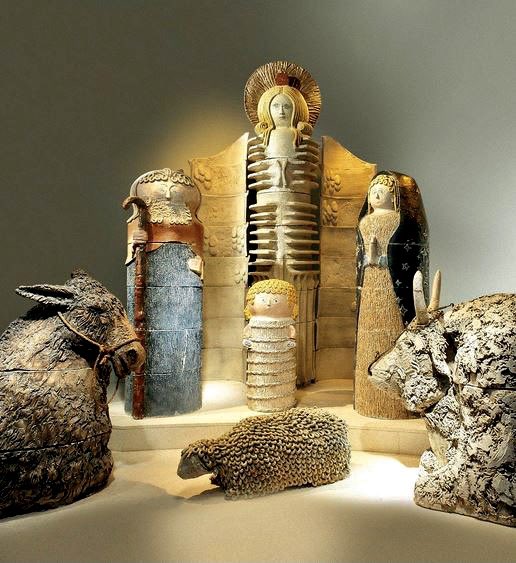 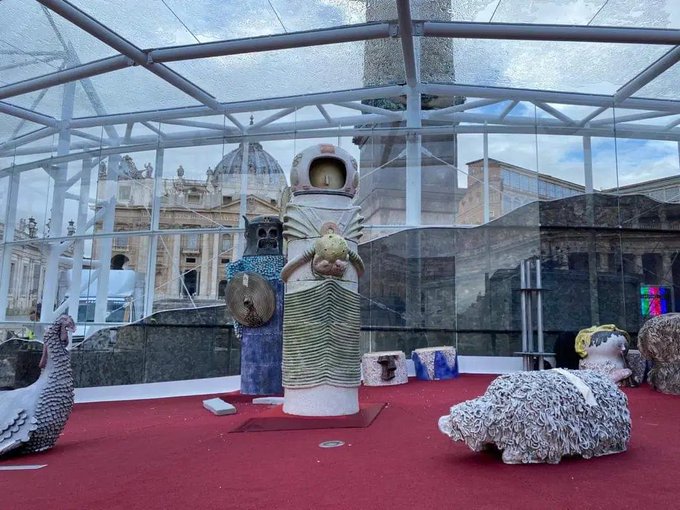 Two scenes from the 2020 Vatican Nativity Scene – Left: Egyptian mummy Mary right: Yoda and astronaut      The above are pictures of how “Roman Catholicism,” “Christianity” to a majority of non-Christian nations, is proclaiming Egyptian Pharaoh Osiris, aka Nimrod, and fallen angels as soon to take over the world. It is a very prophetic picture of what is planned. Refer to: “Mysterious Monoliths…” posted December 10, 2020, Mikvah of Present Reality #212.0 or “Recent Articles.”       Yes, Satanism is practiced underground in the Vatican. Their Jesuit astronomers know full well what is coming in the “Project Blue Beam” disclosure, and they are in contact with the fallen ones, aka “angels,” “Nephilim” and “aliens.” Read about “Project Blue Beam” in the article “Mysterious Monoliths…”      Let’s look at why this upsurge of alien depiction and sightings at this particular time of human history. They’ve always been here to some degree. In the Middle Ages, many paintings were done, for example of Jesus on the cross, and above the cross were depictions of flying saucers. I included some of these pictures in an article about two years ago. Many religious paintings of Catholic artists contained pictures of flying saucers and aliens. The Vatican’s 2020 “nativity scene” aligns to what I just wrote on Friday in the article “Monoliths …” about alien “disclosure.” A real head shaker – “ohmagosh no.”     While most of us have long-since stopped celebrating Christmas as the birth of Jesus/Yeshua/Yahshua because it is a pagan-based holiday, and Yahushua was not born on Christmas. Still, we don’t look down long religious noses at Christians who do celebrate it – now do we? They think they are honoring the One in Matthew, Mark, Luke and John and some are quite astute to celebrate Him, not the season.      This is a time when people are more sensitive to the needs of the poor, the widows, the orphans, the hungry, the destitute, etc. What we do that is not aligned to Abba by ignorance will get taken care of in the Kingdom – our 1,000 years of truth-teaching we didn’t get in this life, or was ignorantly rejected in this life.      Please take a short journey with me here regarding the exclusivity of anyone who adheres to the Bible as the Word of God/Abba, and has faith in the Deity of Yahushua Messiah as Savior.     Matthew 10: Why did Yahushua say: “You will be hated by all men for My Name’s sake?” Why is belief in the Deity of Messiah and His death for our salvation, and His rising for our eternal life, the focus of Satan, fallen angels, Nephilim and Rephaim, and all evil ones who hate Yahuwah and His Kingdom? Why are “Christians” in particular targeted for slaughter today, as in the first century? Why are any believers in the God of the Bible and His Son targeted for beheading, like what is going on right now, and what is planned with all those guillotines in F.E.M.A. camps and “camps” worldwide? Why are born-again Christians isolated as an exclusive group by the U.S. government, and many other world governments, as people to be exterminated, people who are potential terrorists, people who need to be taken out of society and isolated and re-programmed?      In a list of 70 groups of people singled out as “domestic terrorists” by the U.S. government, one of them “Evangelical Christians.” Why is that?     Why are believers in the Deity of Messiah the one group of all people on earth targeted by the Talmudic Noahide Laws for beheading? Why does Revelation 20 exclusively tell of one means of death for believers – beheading? Why did ISIS shock the world in Syria and northern Iraq in beheading Christian Syrians and Kurds? Isn’t this strange, giving that President Obama created ISIS to do just what they did, and still do?      Why are those who believe in the Word of Yahuwah and Yahushua so exclusively targeted for extinction/martyrdom, from the 1st century to right now?      Truly born-again Christians are peaceful people. They keep the laws of the land. They go about doing good. The Spirit-filled ones lay hands on the sick and they are healed, command out demons and people are set free. They proclaim the salvation of Jesus/Yahushua to the world and the miracle of the new birth transforms former sinful people who are lawless into loving, kind, gentle, faithful, trustworthy people, who obey the laws of both man and God. Of course, they say that Jesus is the only way to heaven, which excludes all other religions. The Good News of salvation tells of an exclusive Savior, and that all other religions are of the dark kingdom. Yahuwah will have “no other gods in His face,” or in the face of His Son. Christians and truly born-again Messianics are careful to obey the Commandments.       Why the passionate insanity of governments and people in general to want to destroy those that are good, and promote those that are evil? It’s getting to be a worldwide insanity. Isaiah 5:20: “Woe to those who call evil good, and good evil.”     Messiah said, “…if the Son makes you free, you shall be free indeed.”  Yet, the world’s people fall into slavery to demonic forces because they despise the restrictions, the boundaries, set by Truth, on their flesh.       Psalm 2:2-3: “The kings of the earth take their stand, and the rulers take counsel together, against Yahuwah and against His Messiah, and say `Let us tear apart Their bands, and throw away Their ropes from us…” This is exactly what the satanic forces of earth right now are attempting to do, using human lackies.       As leaders, religious and political, throw off what they consider shackles of Yahuwah and His Son to embrace the pseudo freedom of doing whatever they want in their flesh, many even selling themselves out to be servants of Satan, including Christians and Messianics.     True believers are becoming fewer and fewer as love for Truth is cast aside. Messiah said in John 14:6: “I AM the way, the Truth and the life, no one comes to the Father except through Me.” That very statement isolates believers as exclusive to the Kingdom of heaven. That statement divides humanity into two groups.      The destiny of those who reject His Truth is eternal death: II Thessalonians 2:8-12. Refer to: “The True New Birth…”/Mikvah of Eternal Salvation.      The true believers are getting stronger, and the compromisers are falling away to perdition. Messiah said in Matthew 24: “Because of lawlessness, the love of many will grow cold.” We are watching this. Compassion, mercy, gentleness, kindness, concern for other’s needs, is growing less and less. People are being hardened towards other’s needs because of their own needs! In famine, humans will kill without any thought to get food.      Matthew 10: Why does Messiah say that all men will hate us for His Name’s sake? Did He ever do anything to make people hate Him? Yes, He put up strict boundaries for those who would be His disciples. The Pharisees bitterly hated Him. Why? The Pharisee rabbis today bitterly hate Him. They want all dead who believe in His Deity. This is clearly stated in their Babylonian Talmud, which they exalt far above the Tenach.      One reason for the hatred is that Messiah clearly called them out as being Nephilim – seed of vipers – mixtures of human and fallen angels. [Refer to: Ezra 9 and 10/Mikvah of Israel, Our Eternal Inheritance] Yahushua was not calling them names in Matthew 23 and John 8. Their lineage went back to Babylon where Levites intermarried with women of Nephilim tribes.      The U.S. government “houses” the entities known as Nephilim, hybrids of part human and part fallen angels – reptilians, and other alien creatures – in underground bases of militaries. It is reported by those who have worked with “them” in our military, that if a person goes into their presence and uses the name “Jesus,” even in swearing, they will be attacked and killed by the violent giant reptilians. That name makes them go crazy. It makes humans top-ground go crazy too. His Name is hated – even if “Jesus” is not His real name! How much more do they hate Yahushua, as it includes “Yahu,” the name of His Father: “I AM.”      The Son carries His Father’s Name, which begins with “Yah,” I AM. Twice He used the “I AM.” The first time with the Pharisees. Their reaction was to try to push Him over a nearby cliff to His death. His Name means “Yahuwah is salvation.” He used the “I AM” when the servants of the High Priest came to arrest Him in the garden of Gethsemane. The reaction was that they all fell down to the ground. He had to wait for them to get up and arrest Him.     Is sin such a driving force in human beings that they have to get rid of Yahuwah and Yahushua in order to exist? NO! I’ve met atheists and agnostics and seculars of all types who have no problem with Him. They just don’t acknowledge Him as their Savior. Many are really nice people – kind, respectful, helpful, gentle-natured, even compassionate. So, it is not an across-board human trait to hate Jesus or Yeshua/Yahshua!     It is not something that is automatic when hearing the Good News. Many atheists and seculars will respectfully listen to you tell them the plan of salvation, then reject it, politely, or ask questions. Some of the kindest people I’ve known have been atheists and/or no-religious seculars. They don’t fault me for my belief, and I don’t fault them for their unbelief. Yahuwah has given us a free will. It’s not our job to criticize and judge. It’s our job to present truth, pray, edify, exhort, and help human beings come closer to a loving Yahuwah and a loving Yahushua. We go as far as we can, yet remain kind. Even if we have to depart from some relationships, we do so, if possible, in peace.      So, what is the targeting of Christians by Muslims, or world governments, or some other groups of people, all about? I lived with Muslims for the majority of 16 years in Jordan and Israel. I never had one bad experience with any of them. They were kind to me. They even believe in Jesus and Mary, i.e. the Egyptian Coptic, yet not as Deity. The Noahide Laws consider Muslims to be “Noahide.”       Is it possible that we’re not looking in the right direction to analyze the problem? It’s not humans in general we’re dealing with!!!      We can’t say all Muslims are bad because of a minority of violent ones, nor can we say that all of some other race, or color, or country, are bad. The ones who do violence, as before the flood, are driven by forces of the dark kingdom. We do not fight against flesh and blood!!!        Excerpts from Ephesians 6:10-18: “…my brothers, be strong in the Master and in the mightiness of His strength. Put on the complete armor of Elohim for you to have power to stand against the schemes of the devil, because, we do not wrestle against flesh and blood, but against principalities and powers, against the world rules of the darkness of this age, against spirit wickedness in high places. Because of this, take up the complete armor of Yahuwah so that you have power to withstand in the wicked day. And, having done all to stand, stand therefore…” The armor is then listed.      II Corinthians 10:3-5: “For though we walk in the flesh, we do not fight according to the flesh. For the weapons of our warfare are not fleshly but mighty in Yahuwah for overthrowing strongholds, overthrowing reasoning, and every high thing that exalts itself against the knowledge of Yahuwah, taking captive every thought to take it obedient to Messiah.”     First of all, the strongholds of the enemy are in us - in our reasoning mind which has submitted to man’s ideas and/or to the input of demonic forces. There are those who are born again, Spirit-filled, and “Spirit-taught.” You must be one of them! Then we can have unity, for we all taught by One Teacher – Yahuwah.      Yes, humans can be stirred up to do evil that they wouldn’t ordinarily do, by provoking emotions and telling lies. Still, what spirit is behind the mind-control of humans to be stirred up? Those submitted to the Spirit of Yahuwah are under His control, and so are a different breed of human being altogether – a heavenly being.     My concluding question is: If the whole world is being stirred up against “Jesus” by whatever name He’s called, and Christians are becoming the scape-goats for all that is wrong, what does that say about Him?      Hang in with me now. Here are Christians denying His Deity, Messianics denying His Deity and even His existence, at best relegating Him to a created being. The dark kingdom loves it, cheers it, promotes it – is extatically happy about it. Religious people judge, criticize, talk against, and reject all who do not agree with them in every detail. These are not the children of Yahuwah and Yahushua!        The fallen ones love to detach a person from their salvation-faith. Why is the dark kingdom focused on not just killing faith in Jesus for salvation, but detaching them first from their faith? I saw a presentation of a United Nations briefing, in which they discussed a gene in the brain that activates faith. They discussed how to target it, so that people would not be able to have faith in God. They would do as they are told by authoritarian humans.       As we see the Beast kingdom arising, why is there a massive falling away from faith in the Word of Yahuwah right now, by those who still call themselves “Christian” or “Messianic?”      Please make sure you’ve seen the recent statistics of this great apostasy, falling away, in the article: “Apostasy Precedes the Coming of the Beast’s Reign…”/Mikvah of Present Reality #208.0. The apostasy is drawing more of the fallen ones into the earth now – it is giving them power! Those denying their faith in the Savior, or demoting Him, are being empowered by Satan’s forces. It is these apostate ones who will fulfill Scriptures like Mark 13:9-13 and Matthew 10. The great division is happening between the two extremes of the assemblies of Smyrna and Philadelphia, and those of Laodicea. (Revelation 2 and 3)      If the focus of the evil ones is not just on the killing off Christians and Messianic people under the Noahide Laws, international Talmudic laws of world government, yes, U.S. law, but in removing people from their faith so that they will worship a world ruler, then THINK… If Satan’s kingdom, and humans on earth who worship him – a growing number worldwide – are so focused on removing the Savior from human thinking – what does that say to us about HIM?      IT SAYS THAT WHAT THE BIBLE TELLS US IS TRUE – YAHUSHUA REALLY IS THE ONLY BEGOTTEN (brought-forth) SON OF YAHUWAH - CREATOR, MASTER, SAVIOR, AND ONLY DELIVERER FROM THE KINGDOM OF DARKNESS. It’s true – He lives! Do “they” know that He is returning soon? Oh YES! They are terrified. So they want to take as many as they can into the lake of fire with them.     What Job’s faith stood on, perhaps even before, or just, after the Flood, is the right faith: Iyob/Job 19:23-27. The whole Word from Genesis to Revelation is about Yahushua from the foundation of the world until forever and ever. If your assembly or church is downplaying Yahushua/Yeshua/Jesus, downplaying the Word, downplaying His requirements to follow Him, downplaying your role in spreading the Kingdom message of salvation through Yahushua Messiah, or “Jesus the Christ,” then get out and get out fast.      Please get alone and prayerfully mediate on II Corinthians 6:14-7:1 and align yourself to His requirements for set-apartness. Above all things, we must be more set-apart than ever before, “as we see the Day approaching,” – the Day of Yahuwah’s wrath when Messiah descends. To align under a religion now, to align to learning on man for teaching and direction, is insanity.      Jeremiah 17:5-8: “Cursed is the man who trusts in man and makes flesh his arm, and whose heart turns away from Yahuwah. For he shall be like a shrub in the desert, and not see when good comes, and shall inhabit the parched places in the wilderness, a salt land that is not inhabited. Blessed is the man who trusts in Yahuwah and whose trust is Yahuwah. For he shall be like a tree planted by the waters which spread out its roots by the river and does not see when heat comes. And his leaf shall be green, and in the year of drought, he is not anxious, nor does he cease from yielding fruit.”      Last night, Abba reminded me of my article “Terraforming the Earth,”/Mikvah of Present Reality, in which I gave reality as to the fallen ones using mankind to make a desert wilderness out of earth. They want all things that point to Yahuwah’s beauty and health destroyed. Thus the “masks” we are told to wear – to hide the human identity. Yes, the earth is being destroyed, and its life-giving properties taken away, even what creates oxygen to breathe, and health to all the body. The green things interact with the sunlight and water to create oxygen (“Photosynthesis). Sunlight is being dimmed purposely by chem.-trails. Water is in danger of disappearing. The nature of mankind is becoming as parched ground. The Spirit of Yahuwah, described in John 7:37-39 by Messiah, comes out of the spirit of one re-born and filled by Him like a fountain - gushing out with abundant “water” from our “belly,” area of the spirit.      So, what is happening by the fallen ones to humanity in mind and emotions is happening also physically to the earth! THINK! IF the whole kingdom of darkness is focused on getting rid of all who believe that He is Deity, then wow – He is Deity for sure. He is all that the Word says He is. We need to cling to our Savior more and more with passionate love.      The ancient Pharisees knew He was Deity. They knew He was the promised Messiah. They were terrified of His taking over and replacing them. They were driven to get Him nailed to the stake and disgraced. How shocked they were when He rose from the dead. How horrified they were when the disciples were baptized in the Spirit and began boldly to proclaim the message of salvation along with signs and wonders that they could not do.      They are terrified of anyone who is friends with Yahuwah and Yahushua because they cannot be programmed to deny Yahushua Messiah, call Him “Jesus,” or “Isa” in Arabic, or “Yesu” in Latin, etc. He knows who He is. They’ll get it right in the Kingdom. They don’t need some long-nosed super-spiritual self-righteous stuck up to tell them they’re wrong. Introduce knowledge with gentleness and kindness in such a way as to impart knowledge without offense.      I don’t call myself a Christian, or a Messianic. I have no labels. The Natsarim of the 1st and 2nd centuries had no other labels other than they followed the One from Nazareth, the One called “The Way.” We must not let the world slot us into its filing cabinet!      OK – one more time – Go figure! If the whole fallen angels’ dark kingdom of Satan is devoted to tearing down the reputation and status of Jesus/Yahushua, thus separating a person from their faith in Him for salvation, damning them to an eternal lake of fire, and they are known to speak nothing but lies, then shouldn’t we be more-firm in our faith in Him as Savior and Master than ever before, as Deity - more passionate about Him and the Word that He spoke?”     The enemy of my friend is my enemy.” That’s an old statement. “The friend of my friend is my friend” is another one. Those that deny the Deity of our Savior-Friend, is our enemy.       I John 5:19: “We know that we are from God, and the whole world lies in the power of the evil one.” Satan can do nothing but lie – the same for his followers. If the whole world lies in the evil one, we need to heed the words of James/Ya’cob 4:4 that to be a friend of this world is to be an enemy of Yahuwah!!!      Be more set-apart – for this world is passing away into perdition, and we don’t want to be a part of that! (Revelation 22:11b)      Read Psalm 2. Yahuwah is very defensive of His Son. And yes, though there is distortion of translation from the Hebrew in the last few verses regarding the Son, in Jewish Bibles, it does read “Kiss the Son, lest you perish in the way.” The word “son” is in the original text.     If the giants, the reptilians who are under military bases, or being resurrected out of status, hate His Name so much that it drives them to violent insanity, then let’s use that Name in our proclamations and declarations of Spiritual warfare. There is no more powerful Name in the universe than Yahuwah, thus Yahushua--“Yahuwah is salvation.” He said “I have come in My Father’s Name!”      Revelation 12:11: “They overcame him by the blood of the Lamb, by the word of their testimony, and they loved not their lives even unto death.”      One of the most powerful weapons of spiritual warfare against those entities of the dark kingdom and their hybrid-human or human lackeys, is the blood of Yahushua. Proclamation of the power of His blood runs off the fallen ones. So, folks, to turn away from our “Blessed Hope,” as Titus called Him, is pure demonic insanity, as is also the aligning with those who hate our Messiah today, sending a message to Him that a person is not with Him, and thus not known by Him.     Bottom line: His blood condemned them to an eternity in the lake of fire. Proclaiming Him and His blood to them terrifies them. They will depart from you.     If the Name of “Jesus” is terrifying to Them because they know that’s Yahushua, then don’t judge people who use it. The Kingdom will eradicate all ignorance. I’ve seen so many set free from demonic oppression and possession by the use of “Jesus” (i.e. Africa 1996-2001).      Do I use “Jesus” as His Name now? At the end of 2004, I wrote an article about the Name of Yahushua. Abba was with me mightily, and confirmed all that I wrote. So, because I know the Name given to Him by Miriam and Yosef, given to her by Yahuwah, I use Yahushua, which means “Yahuwah is salvation. Throughout Scripture, He is the right hand and right arm of Yahuwah, bringing salvation. Please refer to the study article under the Mikvah of the Covenant: “The Right Hand and the Right Arm of Yahuwah is Yahushua.”       How well do you know the One who shed His blood to redeem you from the fallen ones and their leader Satan? Carefully start in Matthew and go through to Revelation. Pray that you might know Him, and the power of His resurrection. The time is short, too short to be playing religious games. Too short to be lazy and apathetic towards the One who is coming in the wrath of His Father. Too short to try to fit in with the damned.       If you are a true born-again believer, you are part of a very exclusive remnant who are victorious over all the ability of the enemy!!!In His love, Yedidah Shalom! Happy Hanukkah! December 13, 2020 